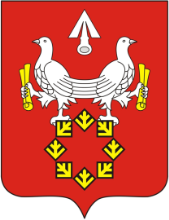 О внесении изменений в муниципальную  программу Ахматовского сельского поселения «Формирование современной городской среды на территории Ахматовского  сельского поселения» , утвержденную постановлением  от 22 января 2019 г. № 9В соответствии с Бюджетным кодексом Российской Федерации, постановлением администрации Ахматовского сельского поселения от 31 октября . № 60«Об утверждении Порядка разработки, реализации и оценки эффективности муниципальных программ Ахматовского сельского поселения» (с изменениями от 13.09.2018 г. № 40), администрация Ахматовского сельского поселения постановляет:1. Внести изменения в муниципальную программу Ахматовского сельского поселения «Формирование современной городской среды на территории Ахматовского сельского поселения», утвержденную постановлением администрации Ахматовского сельского поселения от 22 января 2019 г. № 9, согласно приложению к настоящему постановлению.           2. Контроль за выполнением настоящего постановления оставляю за собой.  3. Настоящее постановление вступает в силу после его официального опубликованияГлава Ахматовскогосельского поселения                                                                           С.В.СеговПриложение к постановлению администрации Ахматовского сельского поселения от 28.05.2021 г № 48 И з м е н е н и якоторые  вносятся в муниципальную программу Ахматовского сельского поселения  «Формирование современной городской среды на территории Ахматовского сельского поселения», утвержденную постановлением администрации Ахматовского сельского поселения от 22 января 2019 года № 91. В паспорте муниципальной программы Ахматовского сельского поселения «Формирование современной городской среды на территории Ахматовского сельского поселения» позицию «Объем средств бюджета  Ахматовского сельского поселения на              финансирование муниципальной программы и прогнозная оценка привлекаемых  на реализацию ее целей средств федерального бюджета, республиканского бюджета Чувашской Республики, внебюджетных источников» изложить в следующей редакции:                                     2. Раздел 3 муниципальной программы изложить в следующей редакции:«Раздел 3. Обоснование объема финансовых ресурсов, необходимых для реализации муниципальной программы (с расшифровкой по источникам финансирования, по этапам и годам реализации муниципальной программы) «Общий объем финансирования за весь период реализации Программы составляет 886168  рублей 79 копеек, в том числе за счет средств федерального бюджета – 0,00 рублей, республиканского бюджета Чувашской Республики - 0,00 рублей, бюджета Ахматовского сельского поселения –886168 рублей 79   копеек, внебюджетных источников - 0,00 рублей».3.  Приложение 2 к муниципальной программе изложить в новой редакции: Приложение 2к муниципальной программе Ахматовского сельского поселения  «Формирование современной городской среды на территории Ахматовского сельского поселения»Ресурсное обеспечение
муниципальной программы «Формирование современной городской среды на территории Ахматовского сельского поселения» за счет всех источников финансирования4. В паспорте подпрограммы «Благоустройство дворовых и общественных территорий» муниципальной программы «Формирование современной городской среды на территории Ахматовского сельского поселения» позицию «Объемы финансирования подпрограммы с разбивкой по годам реализации программы» изложить в следующей редакции:5 Абзац 1 Раздела 4 «Обоснование объема финансовых ресурсов, необходимых для реализации подпрограммы (с расшифровкой по источникам финансирования, по этапам и годам реализации подпрограммы)» изложить в следующей редакции:«Общий объем финансирования за весь период реализации подпрограммы составляет 886168 рублей 79 копеек, в том числе за счет средств федерального бюджета – 0,00 рублей, республиканского бюджета Чувашской Республики - 0,00 рублей, бюджета Ахматовского сельского поселения –886168 рублей 79 копеек, внебюджетных источников - 0,00 рублей».6. Приложение 1 к подпрограмме изложить в следующей редакции: Приложение 2к изменениям в муниципальную программу Приложение 1подпрограмме «Благоустройство дворовых и общественных территорий» муниципальной программы  Ахматовского сельского поселения                                                                          "Формирование современной городской среды                                                                                  на территории Ахматовского сельского поселения»Ресурсное обеспечение
подпрограммы «Благоустройство дворовых и общественных территорий» муниципальной программы Ахматовского сельского поселения «Формирование современной городской среды на территории Ахматовского сельского поселения» за счет всех источников финансирования     Администрация          Ахматовского сельского поселенияАлатырского районаЧувашской РеспубликиПОСТАНОВЛЕНИЕ «28» мая 2021 № 48Чӑваш Республикин Улатӑр районӗнчиАхматово ял поселенийӗ администрацийӗЙЫШÂНУ              «28» мая 2021     48 №    «Объемы финансирования муниципальной программы с разбивкой по годам ее реализацииобщий объем финансирования Муниципальной программы составит 886168,79 рублей, в том числе по годам:2019 год –  87074,10 рублей;2020 год – 9960,01оставит 665245,13к, погртого, сарая бревенчатого,рольевича                                         В.Г. Шуг 103970,69 рублей;2021 год –  520940,00  рублей;2022 год –   102800,00  рублей;2023 год –  12200,00  рублей;2024 год –  4932,0  рублей;2025 год –4932,0 рублей;2026-2030 годы -24660 рублей2031-2036 годы – 24660рублейсредства федерального бюджета – 0 рублей, в том числе:2019 год – 0,00 рублей;2020 год - 0,00 рублей;2021 год - 0,00 рублей;2022 год - 0,00 рублей;2023 год - 0,00 рублей;2024 год -0,00 рублей;2025 год -0,00 рублей2026-2030 годы – 0,00 рублей2031-3035 года – 0,00 рублейсредства республиканского бюджета – 0,00 0 рублей, в том числе:2019 год – 0,00 рублей;2020 год - 0,00 рублей;2021 год - 0,00 рублей;2022 год - 0,00 рублей;2023 год - 0,00 рублей;2024 год -0,00 рублей;2025 год -0,00 рублей2026-2030 годы – 0,00 рублей2031-3035 года – 0,00 рублейсредства местных бюджетов –886168,79 рублей, в том числе:2019 год –  87074,10 рублей;2020 год – 9960,01оставит 665245,13к, погртого, сарая бревенчатого,рольевича                                         В.Г. Шуг 103970,69 рублей;2021 год –  520940,0  рублей;2022 год –   102800,0  рублей;2023 год –  12200,0  рублей;2024 год –  4932,0  рублей;2025 год –4932,0 рублей;2026-2030 годы -24660 рублей2031-2036 годы – 24660рублейсредства внебюджетных источников – 0,00 0 рублей, в том числе:2019 год – 0,00 рублей;2020 год - 0,00 рублей;2021 год - 0,00 рублей;2022 год - 0,00 рублей;2023 год - 0,00 рублей;2024 год -0,00 рублей;2025 год -0,00 рублей2026-2030 годы – 0,00 рублей2031-3035 года – 0,00 рублейОбъемы и источники финансирования муниципальной программы уточняются при формировании местного бюджета Ахматовского сельского поселения Алатырского района Чувашской Республики на очередной финансовый год и плановый период».Наименование муниципальной программы (основного мероприятия, мероприятия)Код бюджетной классификацииКод бюджетной классификацииКод бюджетной классификацииКод бюджетной классификацииИсточники финансированиятыс. рублейтыс. рублейтыс. рублейтыс. рублейтыс. рублейтыс. рублейНаименование муниципальной программы (основного мероприятия, мероприятия)ГРБСРзПрЦСРВРИсточники финансирования2019202020212022202320242024202520252026-20302026-20302031-2035Программа«Формирование современной городской среды на территории Ахматовского сельского поселения»9930503А500000000хВсего87,0103,9520,9102,812,24,94,94,94,924,724,724,7Программа«Формирование современной городской среды на территории Ахматовского сельского поселения»ххххфедеральный бюджет0,000,000,000,000,000,000,000,000,000,000,000,00Программа«Формирование современной городской среды на территории Ахматовского сельского поселения»ххххреспубликанский бюджет Чувашской Республики0,000,000,000,000,000,000,000,000,000,000,000,00Программа«Формирование современной городской среды на территории Ахматовского сельского поселения»ххххбюджет  поселения87,0103,9520,9102,812,24,94,94,94,924,724,724,7Программа«Формирование современной городской среды на территории Ахматовского сельского поселения»ххххвнебюджетные источники0,000,000,000,000,000,000,000,000,000,000,000,009930503А510000000хВсего87,0103,9520,9102,812,24,94,94,94,924,724,724,7Подпрограмма  Благоустройство дворовых и общественных территорий "ххххфедеральный бюджет0,000,000,000,000,000,000,000,000,000,000,000,00Подпрограмма  Благоустройство дворовых и общественных территорий "ххххреспубликанский бюджет Чувашской Республики0,000,000,000,000,000,000,000,000,000,000,000,00Подпрограмма  Благоустройство дворовых и общественных территорий "ххххбюджет поселения87,0103,9520,9102,812,24,94,94,94,924,724,724,7Подпрограмма  Благоустройство дворовых и общественных территорий "ххххвнебюджетные источники0,000,000,000,000,000,000,000,000,000,000,000,00Основное мероприятие«Содействие благоустройству населенных пунктов Чувашской Республики»9930503А510200000хВсего87,0103,9520,9102,812,24,94,94,94,924,724,724,7Основное мероприятие«Содействие благоустройству населенных пунктов Чувашской Республики»ххххфедеральный бюджет0,000,000,000,000,000,000,000,000,000,000,000,00Основное мероприятие«Содействие благоустройству населенных пунктов Чувашской Республики»ххххреспубликанский бюджет Чувашской Республики0,000,000,000,000,000,000,000,000,000,000,000,00Основное мероприятие«Содействие благоустройству населенных пунктов Чувашской Республики»ххххбюджет поселения87,0103,9520,9102,812,24,94,94,94,924,724,724,7Основное мероприятие«Содействие благоустройству населенных пунктов Чувашской Республики»ххххвнебюджетные источники0,000,000,000,000,000,000,000,000,000,000,000,00«Объемы финансирования муниципальной программы с разбивкой по годам ее реализацииобщий объем финансирования Муниципальной программы составит 886168,79 рублей, в том числе по годам:2019 год –  87074,10 рублей;2020 год – 9960,01оставит 665245,13к, погртого, сарая бревенчатого,рольевича                                         В.Г. Шуг 103970,69 рублей;2021 год –  520940,00  рублей;2022 год –   102800,00  рублей;2023 год –  12200,00  рублей;2024 год –  4932,0  рублей;2025 год –4932,0 рублей;2026-2030 годы -24660 рублей2031-2036 годы – 24660рублей  средства федерального бюджета – 0 рублей, в том числе:2019 год – 0,00 рублей;2020 год - 0,00 рублей;2021 год - 0,00 рублей;2022 год - 0,00 рублей;2023 год - 0,00 рублей;2024 год -0,00 рублей;2025 год -0,00 рублей2026-2030 годы – 0,00 рублей2031-3035 года – 0,00 рублейсредства республиканского бюджета – 0,00 0 рублей, в том числе:2019 год – 0,00 рублей;2020 год - 0,00 рублей;2021 год - 0,00 рублей;2022 год - 0,00 рублей;2023 год - 0,00 рублей;2024 год -0,00 рублей;2025 год -0,00 рублей2026-2030 годы – 0,00 рублей2031-3035 года – 0,00 рублейсредства местных бюджетов –886168,79 рублей, в том числе:2019 год –  87074,10 рублей;2020 год – 9960,01оставит 665245,13к, погртого, сарая бревенчатого,рольевича                                         В.Г. Шуг 103970,69 рублей;2021 год –  520940,00  рублей;2022 год –   102800,00  рублей;2023 год –  12200,00  рублей;2024 год –  4932,0  рублей;2025 год –4932,0 рублей;2026-2030 годы -24660 рублей2031-2036 годы – 24660рублей  средства внебюджетных источников – 0,00 0 рублей, в том числе:2019 год – 0,00 рублей;2020 год - 0,00 рублей;2021 год - 0,00 рублей;2022 год - 0,00 рублей;2023 год - 0,00 рублей;2024 год -0,00 рублей;2025 год -0,00 рублей2026-2030 годы – 0,00 рублей2031-3035 года – 0,00 рублейОбъемы и источники финансирования муниципальной программы уточняются при формировании местного бюджета Ахматовского сельского поселения Алатырского района Чувашской Республики на очередной финансовый год и плановый период».Наименование муниципальной программы (основного мероприятия, мероприятия)Код бюджетной классификацииКод бюджетной классификацииКод бюджетной классификацииКод бюджетной классификацииИсточники финансированияИсточники финансированияРасходы по годам, тыс. рублейРасходы по годам, тыс. рублейРасходы по годам, тыс. рублейРасходы по годам, тыс. рублейРасходы по годам, тыс. рублейРасходы по годам, тыс. рублейРасходы по годам, тыс. рублейРасходы по годам, тыс. рублейРасходы по годам, тыс. рублейНаименование муниципальной программы (основного мероприятия, мероприятия)ГРБСРзПрЦСРВРИсточники финансированияИсточники финансирования20192020202120222023202420252026-20302031-20359930503А510000000хВсегоВсего87,0103,9520,9102,812,24,94,924,724,7Подпрограмма  Благоустройство дворовых и общественных территорий "ххххфедеральный бюджетфедеральный бюджет0,000,000,000,000,000,000,000,000,00Подпрограмма  Благоустройство дворовых и общественных территорий "ххххреспубликанский бюджет Чувашской Республикиреспубликанский бюджет Чувашской Республики0,000,000,000,000,000,000,000,000,00Подпрограмма  Благоустройство дворовых и общественных территорий "ххххбюджет поселениябюджет поселения87,0103,9520,9102,812,24,94,924,724,7Подпрограмма  Благоустройство дворовых и общественных территорий "ххххвнебюджетные источникивнебюджетные источники0,000,000,000,000,000,000,000,000,00Цель: создание условий для системного повышения качества и комфорта городской среды на всей территории Ахматовского сельского поселения Алатырского района Чувашской Республики путем реализации в период 2019-2035 годов комплекса мероприятий по благоустройству территорийЦель: создание условий для системного повышения качества и комфорта городской среды на всей территории Ахматовского сельского поселения Алатырского района Чувашской Республики путем реализации в период 2019-2035 годов комплекса мероприятий по благоустройству территорийЦель: создание условий для системного повышения качества и комфорта городской среды на всей территории Ахматовского сельского поселения Алатырского района Чувашской Республики путем реализации в период 2019-2035 годов комплекса мероприятий по благоустройству территорийЦель: создание условий для системного повышения качества и комфорта городской среды на всей территории Ахматовского сельского поселения Алатырского района Чувашской Республики путем реализации в период 2019-2035 годов комплекса мероприятий по благоустройству территорийЦель: создание условий для системного повышения качества и комфорта городской среды на всей территории Ахматовского сельского поселения Алатырского района Чувашской Республики путем реализации в период 2019-2035 годов комплекса мероприятий по благоустройству территорийЦель: создание условий для системного повышения качества и комфорта городской среды на всей территории Ахматовского сельского поселения Алатырского района Чувашской Республики путем реализации в период 2019-2035 годов комплекса мероприятий по благоустройству территорийЦель: создание условий для системного повышения качества и комфорта городской среды на всей территории Ахматовского сельского поселения Алатырского района Чувашской Республики путем реализации в период 2019-2035 годов комплекса мероприятий по благоустройству территорийЦель: создание условий для системного повышения качества и комфорта городской среды на всей территории Ахматовского сельского поселения Алатырского района Чувашской Республики путем реализации в период 2019-2035 годов комплекса мероприятий по благоустройству территорийЦель: создание условий для системного повышения качества и комфорта городской среды на всей территории Ахматовского сельского поселения Алатырского района Чувашской Республики путем реализации в период 2019-2035 годов комплекса мероприятий по благоустройству территорийЦель: создание условий для системного повышения качества и комфорта городской среды на всей территории Ахматовского сельского поселения Алатырского района Чувашской Республики путем реализации в период 2019-2035 годов комплекса мероприятий по благоустройству территорийЦель: создание условий для системного повышения качества и комфорта городской среды на всей территории Ахматовского сельского поселения Алатырского района Чувашской Республики путем реализации в период 2019-2035 годов комплекса мероприятий по благоустройству территорийЦель: создание условий для системного повышения качества и комфорта городской среды на всей территории Ахматовского сельского поселения Алатырского района Чувашской Республики путем реализации в период 2019-2035 годов комплекса мероприятий по благоустройству территорийЦель: создание условий для системного повышения качества и комфорта городской среды на всей территории Ахматовского сельского поселения Алатырского района Чувашской Республики путем реализации в период 2019-2035 годов комплекса мероприятий по благоустройству территорийЦель: создание условий для системного повышения качества и комфорта городской среды на всей территории Ахматовского сельского поселения Алатырского района Чувашской Республики путем реализации в период 2019-2035 годов комплекса мероприятий по благоустройству территорийЦель: создание условий для системного повышения качества и комфорта городской среды на всей территории Ахматовского сельского поселения Алатырского района Чувашской Республики путем реализации в период 2019-2035 годов комплекса мероприятий по благоустройству территорийЦель: создание условий для системного повышения качества и комфорта городской среды на всей территории Ахматовского сельского поселения Алатырского района Чувашской Республики путем реализации в период 2019-2035 годов комплекса мероприятий по благоустройству территорийОсновное мероприятие«Содействие благоустройству населенных пунктов Чувашской Республики»9930503А510200000ххВсего87,0103,9520,9102,812,24,94,924,724,7Основное мероприятие«Содействие благоустройству населенных пунктов Чувашской Республики»хххххфедеральный бюджет0,000,000,000,000,000,000,000,000,00Основное мероприятие«Содействие благоустройству населенных пунктов Чувашской Республики»хххххреспубликанский бюджет Чувашской Республики0,000,000,000,000,000,000,000,000,00Основное мероприятие«Содействие благоустройству населенных пунктов Чувашской Республики»хххххбюджет поселения87,0103,9520,9102,812,24,94,924,724,7Основное мероприятие«Содействие благоустройству населенных пунктов Чувашской Республики»хххххвнебюджетные источники0,000,000,000,000,000,000,000,000,00Целевой индикатор и показатель муниципальной программы, подпрограммы, увязанные с основным мероприятием 1.Перевод сети уличного освещения на приборы учета, %Перевод сети уличного освещения на приборы учета, %Перевод сети уличного освещения на приборы учета, %Перевод сети уличного освещения на приборы учета, %Перевод сети уличного освещения на приборы учета, %Перевод сети уличного освещения на приборы учета, %9599100100100100100100100Целевой индикатор и показатель муниципальной программы, подпрограммы, увязанные с основным мероприятием 1.количество реализованных на территории Ахматовского сельского поселения Алатырского района Чувашской Республики проектов по благоустройству, к-воколичество реализованных на территории Ахматовского сельского поселения Алатырского района Чувашской Республики проектов по благоустройству, к-воколичество реализованных на территории Ахматовского сельского поселения Алатырского района Чувашской Республики проектов по благоустройству, к-воколичество реализованных на территории Ахматовского сельского поселения Алатырского района Чувашской Республики проектов по благоустройству, к-воколичество реализованных на территории Ахматовского сельского поселения Алатырского района Чувашской Республики проектов по благоустройству, к-воколичество реализованных на территории Ахматовского сельского поселения Алатырского района Чувашской Республики проектов по благоустройству, к-во111111155Целевой индикатор и показатель муниципальной программы, подпрограммы, увязанные с основным мероприятием 1.Охват централизованным сбором и вывозом ТБО населенных пунктов, %Охват централизованным сбором и вывозом ТБО населенных пунктов, %Охват централизованным сбором и вывозом ТБО населенных пунктов, %Охват централизованным сбором и вывозом ТБО населенных пунктов, %Охват централизованным сбором и вывозом ТБО населенных пунктов, %Охват централизованным сбором и вывозом ТБО населенных пунктов, %100100100100100100100100100Мероприятие 1Уличное освещениехххххВсего31,692,0125,7102,812,24,94,924,724,7Мероприятие 1Уличное освещениехххххфедеральный бюджет0,000,000,000,000,000,000,000,000,00Мероприятие 1Уличное освещениехххххреспубликанский бюджет Чувашской Республики0,000,000,000,000,000,000,000,000,00Мероприятие 1Уличное освещение9930503А510277400200200бюджет поселения31,692,0125,7102,812,24,94,924,724,7Мероприятие 1Уличное освещениехххххвнебюджетные источники0,000,000,000,000,000,000,000,000,00Мероприятие 2Реализация мероприятий по благоустройству территориихххххВсего55,411,9395,20,000,000,000,000,000,00Мероприятие 2Реализация мероприятий по благоустройству территориихххххфедеральный бюджет0,000,000,000,000,000,000,000,000,00Мероприятие 2Реализация мероприятий по благоустройству территориихххххреспубликанский бюджет Чувашской Республики0,000,000,000,000,000,000,000,000,00Мероприятие 2Реализация мероприятий по благоустройству территории9930503А510277420200200бюджет поселения55,411,9395,20,000,000,000,000,000,00Мероприятие 2Реализация мероприятий по благоустройству территориихххххвнебюджетные источники0,000,000,000,000,000,000,000,000,00